СОКОЛОВ СЕРГЕЙ ВИКТОРОВИЧ * 
Технологический Университет, научное подразделение (Королев)ПАРАМЕТРЫ▼  ТЕМАТИКА▼  ЖУРНАЛЫ▼  ОРГАНИЗАЦИИ▼  АВТОРЫ▼  ГОДЫ▼  ТИП ПУБЛИКАЦИИ▼  УЧАСТИЕ В ПУБЛИКАЦИИ▼  КЛЮЧЕВЫЕ СЛОВА  Выбрать:  Показывать:- учитывать публикации, извлеченные из списков цитируемой литературы - объединять оригинальные и переводные версии статей и переиздания книг   Сортировка:  Сортировка:  Порядок:ОчиститьПоискПоиск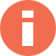 Всего найдена 61 публикация с общим количеством цитирований: 612.
Показано на данной странице: с 1 по 61.Всего найдена 61 публикация с общим количеством цитирований: 612.
Показано на данной странице: с 1 по 61.Всего найдена 61 публикация с общим количеством цитирований: 612.
Показано на данной странице: с 1 по 61.Всего найдена 61 публикация с общим количеством цитирований: 612.
Показано на данной странице: с 1 по 61.Всего найдена 61 публикация с общим количеством цитирований: 612.
Показано на данной странице: с 1 по 61.Всего найдена 61 публикация с общим количеством цитирований: 612.
Показано на данной странице: с 1 по 61. №ПубликацияЦит.1.
НАУЧНО-ТЕХНИЧЕСКОЕ РАЗВИТИЕ АГРОПРОМЫШЛЕННОГО КОМПЛЕКСА РОССИИ (СОСТОЯНИЕ И ПЕРСПЕКТИВЫ)
Ушачев И.Г., Баутин В.М., Шутьков А.А., Лысенко Е.Г., Нечаев В.И., Веселовский М.Я., Прокопьев Г.С., Оглоблин Е.С., Федичкин А.Г., Ткач А.В., Санду И.С., Магомедов А.Н.Д., Резников Н.А., Гупалов Е.Л., Рожнов В.В., Шейкина Т.В., Мурая Л.И., Тарасова Л.П., Большакова В.В., Иларионова Г.А. и др.
Ответственные за выпуск: И. Санду, М. Веселовский. Москва, 2001.2632.
ОКРУЖАЮЩАЯ СРЕДА И ЗДОРОВЬЕ НАСЕЛЕНИЯ ХАНТЫ-МАНСИЙСКОГО АВТОНОМНОГО ОКРУГА
Зуевский В.П., Карпин В.А., Катюхин В.Н., Соколов С.В., Гиновкер А.Г.
Сургутский государственный университет . Сургут, 2001.703.
ПЕРСОНАЛЬНЫЙ МЕНЕДЖМЕНТ
Резник С.Д., Бондаренко В.В., Соколов С.Н., Удалов Ф.Е.
Учебник / Москва, 2008. Сер. Высшее образование (Третье издание, переработанное и дополненное)454.
СЕРВИС И ТУРИЗМ
Ананьева Т.Н., Абдурахманов А.А., Агеев А.А., Артюшенко В.М., Багдасарян В.Э., Буланова Н.В., Бурцев С.А., Веселовский М.Я., Волкова С.К., Гаврилов А.Ю., Гойхман О.Я., Гори Л.К., Горячева Н.А., Гусейнов Г.М., Диденко В.Д., Донникова А.В., Зайцева Н.А., Зворыкина Т.И., Кульбаций Е.М., Кривошеева Т.М. и др.
Москва, 2008.435.
ТЕЧЕНИЕ ВНУТРЕННИХ БОЛЕЗНЕЙ В УСЛОВИЯХ СЕВЕРА
Карпин В.А., Катюхин В.Н., Соколов С.В.
Экология человека. 2001. № 1. С. 10-12.156.
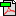 КЛАСТЕРИЗАЦИЯ РЕГИОНАЛЬНОЙ ЭКОНОМИКИ
Горемыкин В.А., Соколов С.В., Сафронова Е.С.
Вопросы региональной экономики. 2012. № 2 (11). С. 3-8.157.
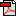 МОБИЛЬНЫЕ ТЕЛЕКОММУНИКАЦИИ В ЭЛЕКТРОННОЙ КОММЕРЦИИ И БИЗНЕСЕ
Гаврилов Л.П., Соколов С.В.
Учебное пособие / Москва, 2006.148.
ПРОБЛЕМЫ ОБЕСПЕЧЕНИЯ НАДЕЖНОСТИ И ЭФФЕКТИВНОСТИ ИННОВАЦИОННОГО РАЗВИТИЯ ТРАНСПОРТНЫХ СИСТЕМ РОССИИ
Богатырев М.Б., Владимирова Т.А., Серьезнов А.Н., Соколов С.А., Соколов В.Г., Шаповалов И.Г.
Сибирская финансовая школа. 2013. № 1 (96). С. 113-121.129.
ПЕРСОНАЛЬНЫЙ МЕНЕДЖМЕНТ
Москва, 2012. (3-е издание, переработанное и дополненное)1010.
МОДЕРНИЗАЦИЯ ТРАНСПОРТНОЙ СИСТЕМЫ РЕГИОНОВ СИБИРИ И КРАЙНЕГО СЕВЕРА: СОЗДАНИЕ АЭРОЭСТАКАДНОГО ТРАНСПОРТА
Владимирова Т.А., Серьёзнов А.Н., Соколов В.Г., Соколов С.А.
Сибирская финансовая школа. 2015. № 1 (108). С. 3-6.1011.
ФОРМЫ ИНТЕГРАЦИИ ПРЕДПРИЯТИЙ
Горемыкин В.А., Соколов С.В.
Вопросы региональной экономики. 2013. № 2 (15). С. 16-23.912.

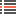 ПОВЫШЕНИЕ ОТДАЧИ КРУПНЫХ ИНВЕСТИЦИОННЫХ ПРОЕКТОВ
Борисова Д., Соколов С.
Вестник McKinsey. 2013. № 29. С. 7.713.
РАЗВИТИЕ ИННОВАЦИОННОЙ СИСТЕМЫ ДЕЯТЕЛЬНОСТИ ВУЗА: ИНТЕГРАЦИЯ НАУКИ, ОБРАЗОВАНИЯ И ПРАКТИКИ
Соколов С.В.
Теоретические и прикладные проблемы сервиса. 2007. № 1 (22). С. 12-19.614.
ИССЛЕДОВАНИЕ ДЕФОРМИРОВАННОГО СОСТОЯНИЯ КОНСТРУКЦИЙ ИЗ КОМПОЗИЦИОННЫХ МАТЕРИАЛОВ С ПОМОЩЬЮ ВОЛОКОННО-ОПТИЧЕСКИХ ДАТЧИКОВ
Сарбаев Б.С., Смердов А.А., Таирова Л.П., Селезенев В.А., Соколов С.В., Буймистрюк Г.Я., Изотов В.И., Рогов А.М.
Вестник Московского государственного технического университета им. Н.Э. Баумана. Серия: Машиностроение. 2011. № S1. С. 39-51.615.
НАДЕЖНОСТЬ ФУНКЦИОНИРОВАНИЯ И РАЗВИТИЯ ЭКОНОМИЧЕСКИХ СИСТЕМ С ВЫСОКИМ ТЕХНОЛОГИЧЕСКИМ УКЛАДОМ
Владимирова Т.А., Соколов В.Г., Соколов С.А.
Сибирская финансовая школа. 2015. № 6 (113). С. 7-12.616.
COLD ASSESSMENT CRITERIA AND PREDICTION OF COOLING RISK IN HUMANS: THE RUSSIAN PERSPECTIVE
Afanasieva R., Bobrov A., Sokolov S.
Industrial Health. 2009. Т. 47. № 3. С. 235-241.617.
ЭКОНОМЕТРИЧЕСКИЙ АНАЛИЗ ДИНАМИКИ ВАЛОВОГО РЕГИОНАЛЬНОГО ПРОДУКТА МОСКОВСКОЙ ОБЛАСТИ
Киселев Н.И., Соколов С.В.
Вопросы региональной экономики. 2012. № 3 (12). С. 29-39.618.
КОМПЛЕКСНЫЙ ТЕРРИТОРИАЛЬНЫЙ МЕДИКО-ЭКОЛОГИЧЕСКИЙ МОНИТОРИНГ ХАНТЫ-МАНСИЙСКОГО АВТОНОМНОГО ОКРУГА
Карпин В.А., Гвоздь Н.Г., Соколов С.В.
(по материалам г. Сургута) : методические рекомендации для экологов и врачей / . Сургут, 2001.519.
КЛИМАТОЭКОЛОГИЧЕСКАЯ ХАРАКТЕРИСТИКА ГОСПИТАЛИЗАЦИЙ БОЛЬНЫХ С АРТЕРИАЛЬНОЙ ГИПЕРТЕНЗИЕЙ И ОСТРЫМ НАРУШЕНИЕМ МОЗГОВОГО КРОВООБРАЩЕНИЯ В КЛИМАТИЧЕСКИХ УСЛОВИЯХ СЕВЕРА
Катюхнн В.Н., Карпин В.А., Соколов С.В.
Кардиология. 2001. Т. 41. № 6. С. 47-48.520.
МЕДИКО-ЭКОЛОГИЧЕСКИЙ МОНИТОРИНГ В ХАНТЫ-МАНСИЙСКОМ АВТОНОМНОМ ОКРУГЕ
Зуевский В.П., Соколов С.В., Зуевская Т.В., Шестакова Г.Н., Добрынин Ю.В., Ершов В.И.
Проблемы региональной экологии. 2006. № 3. С. 78-81.521.
МОДЕРНИЗАЦИЯ ТРАНСПОРТНОЙ СИСТЕМЫ РЕГИОНОВ СИБИРИ И КРАЙНЕГО СЕВЕРА: ВНЕДРЕНИЕ МНОГОЦЕЛЕВЫХ ЭКРАНОХОДОВ
Владимирова Т.А., Серьёзнов А.Н., Соколов В.Г., Соколов С.А., Темляков Ю.Н.
Сибирская финансовая школа. 2014. № 6 (107). С. 3-9.522.
ЭКОЛОГО-ЭКОНОМИЧЕСКАЯ БЕЗОПАСНОСТЬ КАК ФАКТОР УСТОЙЧИВОГО РАЗВИТИЯ РЕГИОНА
Васильева Е.В., Завертаная Е.И., Киселева Л.С., Куклин А.А., Леонтьева А.Л., Лупикова Е.В., Никулина Н.Л., Соколов С.В.
коллективная монография / Тюмень, 2011.423.
ИННОВАЦИОННЫЙ МЕНЕДЖМЕНТ
Горемыкин В.А., Соколов С.В., Лещенко М.И., Сафронова Е.С.
Королев, 2012.424.

МОДЕЛИРОВАНИЕ ПРОДЛЕНИЯ СРОКОВ СЛУЖБЫ ОБОРУДОВАНИЯ (НА ПРИМЕРЕ ЭЛЕКТРИЧЕСКИХ МОЩНОСТЕЙ)
Владимирова Т.А., Клюев Ю.В., Соколов В.Г., Соколов С.В.
Сибирская финансовая школа. 2002. № 1.425.
МОДЕЛИРОВАНИЕ ФОРМИРОВАНИЯ ИНВЕСТИЦИОННОГО БЮДЖЕТА ПРОЕКТА С УЧЕТОМ ФАКТОРОВ НАДЕЖНОСТИ И АДАПТИВНОСТИ
Владимирова Т.А., Соколов В.Г., Соколов С.А.
Сибирская финансовая школа. 2015. № 2 (109). С. 90-96.426.
ПЕРСОНАЛЬНЫЙ МЕНЕДЖМЕНТ. ТЕСТЫ И КОНКРЕТНЫЕ СИТУАЦИИ
Резник С.Д., Бондаренко В.В., Соколов С.Н.
Практикум / Москва, 2008. (Второе издание, дополненное)327.

МИНЕРАЛЬНО-СЫРЬЕВАЯ БАЗА АО "ГМК ПЕЧЕНГАНИКЕЛЬ"
Блатов И.А., Соколов С.В.
Цветные металлы. 1996. № 5. С. 43.328.

СОСТОЯНИЕ СЫРЬЕВОЙ БАЗЫ ОАО «КОЛЬСКАЯ ГМК» И ПЕРСПЕКТИВЫ ЕЕ РАЗВИТИЯ
Камкин И.Р., Соколов С.В., Галкин А.С., Климовский Н.Б.
Цветные металлы. 2000. № 4. С. 14.329.
УПРУГО-ДИССИПАТИВНЫЕ ХАРАКТЕРИСТИКИ УГЛЕПЛАСТИКА, ИЗГОТОВЛЕННОГО ПО RTM-ТЕХНОЛОГИИ
Смердов А.А., Кулиш Г.Г., Гусев С.А., Ростовцев М.Ю., Соколов С.В.
Конструкции из композиционных материалов. 2016. № 2 (142). С. 21-25.330.

ЭКОНОМИКО-МАТЕМАТИЧЕСКАЯ МОДЕЛЬ ФОРМИРОВАНИЯ РАВНОВЕСНЫХ ЦЕН В ВЕРТИКАЛЬНО ИНТЕГРИРОВАННОЙ СИСТЕМЕ
Владимирова Т.А., Соколов В.Г., Соколов С.В.
Сибирская финансовая школа. 2002. № 2.331.
МЕТОДИЧЕСКИЕ АСПЕКТЫ ТЕХНИКО-ЭКОНОМИЧЕСКОГО ОБОСНОВАНИЯ ПРОЕКТОВ РАЗРАБОТКИ ТЕХНОЛОГИЙ ПРОЕКТИРОВАНИЯ КОСМИЧЕСКИХ АППАРАТОВ
Соколов С.В., Сафронова Е.С., Лутченков В.И.
Вопросы региональной экономики. 2010. № 5. С. 37-50.332.

ВЛИЯНИЕ КЛИМАТОЭКОЛОГИЧЕСКИХ ФАКТОРОВ НА ЧАСТОТУ ИМ В УСЛОВИЯХ КРАЙНЕГО СЕВЕРА
Катюхин В.Н., Григорук С.Д., Соколов С.В.
Кардиология. 2004. № 3. С. 17.233.

МЕДИКО-ЭКОЛОГИЧЕСКИЙ МОНИТОРИНГ ПРОМЫШЛЕННЫХ РЕГИОНОВ СЕВЕРА
Карпин В.А., Соколов С.В.
Экология человека. 2001. № 4. С. 68.234.
МЕДИКО-ЭКОЛОГИЧЕСКИЙ МОНИТОРИНГ НЕОТЛОЖНЫХ СОСТОЯНИЙ НА УРБАНИЗИРОВАННОМ СЕВЕРЕ
Карпин В.А., Катюхин В.Н., Гвоздь Н.Г., Ершов В.И., Пустовой В.Н., Соколов С.В., Гудков А.Б.
Экология человека. 2002. № 2. С. 20-22.235.
ПАРАДОКС РЕНТАБЕЛЬНОСТИ ИНТЕГРИРОВАННЫХ СИСТЕМ
Владимирова Т.А., Соколов В.Г., Соколов С.А.
Сибирская финансовая школа. 2015. № 4 (111). С. 22-30.236.
ПРОБЛЕМЫ КОМПЛЕКСНОГО ОСВОЕНИЯ ЗЕМЕЛЬНЫХ УЧАСТКОВ ПОД СТРОИТЕЛЬСТВО ИЗ СОСТАВА ЗЕМЕЛЬ, НАХОДЯЩИХСЯ В ФЕДЕРАЛЬНОЙ СОБСТВЕННОСТИ
Леньшин В.Ю., Соколов С.А.
Сибирская финансовая школа. 2015. № 2 (109). С. 6-8.137.
ПРОЕКТ СОЗДАНИЯ СВЕРХСКОРОСТНЫХ ТРАНСПОРТНЫХ СИСТЕМ В РАМКАХ РЕАЛИЗАЦИИ ПРОГРАММЫ РЕИНДУСТРИАЛИЗАЦИИ ЭКОНОМИКИ НОВОСИБИРСКОЙ ОБЛАСТИ НА ПЕРИОД ДО 2025 Г
Владимирова Т.А., Соколов В.Г., Соколов С.А.
Сибирская финансовая школа. 2016. № 5 (118). С. 3-8.138.

МИНЕРАЛЬНО-СЫРЬЕВАЯ БАЗА АО "ГМК ПЕЧЕНГАНИКЕЛЬ"
Блатов И.А., Соколов С.В.
Цветная металлургия. 1996. № 5. С. 43.139.

ПОВЫШЕНИЕ ОТДАЧИ ОТ КРУПНЫХ ИНВЕСТИЦИОННЫХ ПРОЕКТОВ
Борисова Д., Соколов С.
Вестник McKinsey. 2013. № 28. С. 6.140.

НЕКОТОРЫЕ ЭКОЛОГИЧЕСКИЕ АСПЕКТЫ КАЧЕСТВА ПИТЬЕВОЙ ВОДЫ Г. СУРГУТА
Соколов С.В., Русак С.Н., Пак Л.А.
Сборник научных трудов Всероссийского научно-исследовательского института овцеводства и козоводства. 2001. С. 194.141.
ИННОВАЦИОННЫЕ МАРКЕТИНГОВЫЕ КОММУНИКАЦИИ И ЭЛЕКТРОННАЯ КОММЕРЦИЯ В СОЦИАЛЬНЫХ СЕТЯХ
Самсонова А.В., Горемыкин В.А., Соколов С.В.
Вопросы региональной экономики. 2015. № 1 (22). С. 74-82.142.
СУЩНОСТЬ И ЗНАЧЕНИЕ ИННОВАЦИОННОГО ФАКТОРА В МЕХАНИЗМЕ СТРАТЕГИЧЕСКОГО УПРАВЛЕНИЯ ПРОМЫШЛЕННЫМ ПРЕДПРИЯТИЕМ
Соколов С.В., Орлова Е.А., Купреев Ю.В.
Вопросы региональной экономики. 2015. № 1 (22). С. 157-162.143.
КЛИМАТОЭКОЛОГИЧЕСКОЕ ВЛИЯНИЕ ВЫСОКИХ ШИРОТ И КЛИНИЧЕСКАЯ МЕДИЦИНА
Катюхин В.Н., Карпин В.А., Гвоздь Н.Г., Соколов С.В., Прокопьев М.Н., Кострюкова Н.К.
В сборнике: Актуальные проблемы адаптации человека Межвузовский сборник научных трудов. Сургут, 2002. С. 58-62.044.
КЛИМАТОЭКОЛОГИЧЕСКИЙ МОНИТОРИНГ СОСТОЯНИЯ ЗДОРОВЬЯ ЖИТЕЛЕЙ ГОРОДА CYPRYТA И ОПЫТ КОРРЕКЦИИ ДИЗАДАПТИВНЫХ РЕАКЦИЙ ПРЕПАРАТАМИ ЯНТАРНОЙ КИСЛОТЫ
Катюхин В.Н., Браташов В.А., Гвоздь Н.Г., Синяк А.И., Карпин В.А., Кострюкова Н.К., Елов Ю.Д., Соколов С.В., Пошелюжная Д.В.
В сборнике: Экологические проблемы и здоровье населения города сургута Материалы научно-практической секции Международной научной конференции «Медико-биологические и экологические проблемы здоровья человека на Севере». Администрация города Сургута, Сургутский государственный университет, Научно-практический центр «Геоэкология» . 2002. С. 98-108.045.
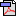 МОБИЛЬНЫЕ ТЕЛЕКОММУНИКАЦИИ В ЭЛЕКТРОННОЙ КОММЕРЦИИ И БИЗНЕСЕ
Гаврилов Л.П., Соколов С.В.
учеб. пособие для студентов вузов, обучающихся по специальности "Коммерция" (торговое дело)" / Л. П. Гаврилов, С. В. Соколов. Москва, 2006.046.
СОЗДАНИЕ И ВНЕДРЕНИЕ МОДЕЛИ НЕПРЕРЫВНОГО ОБРАЗОВАНИЯ: ШКОЛА-УНИВЕРСИТЕТ-СОТРУДНИК
Соколов С.В., Платонова Н.А., Буткевич М.Н., Веселовский М.Я., Сафронова Е.С., Лисюткина Г.И., Костарева В.Е.
отчет о НИР (Министерство образования Московской области)047.
РАЗРАБОТКА СИСТЕМЫ КРИТЕРИЕВ И МЕТОДОВ СРАВНИТЕЛЬНОЙ ОЦЕНКИ ЭФФЕКТИВНОСТИ РАБОТЫ ОБЩЕОБРАЗОВАТЕЛЬНЫХ УЧРЕЖДЕНИЙ С ЦЕЛЬЮ ПРОЕКТИРОВАНИЯ И СОВЕРШЕНСТВОВАНИЯ СИСТЕМЫ УПРАВЛЕНИЯ И СТРАТЕГИЙ РАЗВИТИЯ УЧРЕЖДЕНИЙ ОБЩЕГО И ДОПОЛНИТЕЛЬНОГО ОБРАЗОВАНИЯ
Платонова Н.А., Мишин Б.И., Погребова Е.С., Соколов С.В., Костырев В.Е., Попов С.Е., Карпусенко Г.Ф., Логачева И.Н., Фирсукова В.В., Грохольская О.Д., Шаронин Ю.В., Петровская Н.А., Павлов А.В., Романова В.Н., Быстров В.Н., Ковалева Л.Н.
отчет о НИР (Федеральное агентство по образованию)048.
ИНФОРМАЦИОННОЕ И ОРГАНИЗАЦИОННО-ТЕХНИЧЕСКОЕ ОБЕСПЕЧЕНИЕ ПОДГОТОВКИ И ПРОВЕДЕНИЯ ИТОГОВОЙ ВЫСТАВКИ РЕГИОНАЛЬНЫХ МОЛОДЕЖНЫХ ИННОВАЦИОННЫХ ПРОЕКТОВ В АЭРОКОСМИЧЕСКОЙ СФЕРЕ "ДОРОГА К ЗВЕЗДАМ" ВСЕРОССИЙСКОГО ФЕСТИВАЛЯ НАУКИ – 2011
Соколов С.В., Старцев В.А., Сафронова Е.С., Евдокухин Д.М., Бахур А.Б., Паршина Ю.С., Казеннова Е.А., Рудьман А.С., Иванов Д.Ю., Колтакова В.Б.
отчет о НИР  № 11.570.12.1012 от 17.06.2011 (Министерство образования и науки РФ)049.
ИНФОРМАЦИОННОЕ И ОРГАНИЗАЦИОННО-ТЕХНИЧЕСКОЕ ОБЕСПЕЧЕНИЕ ПОДГОТОВКИ И ПРОВЕДЕНИЯ ИТОГОВОЙ ВЫСТАВКИ РЕГИОНАЛЬНЫХ МОЛОДЕЖНЫХ ИННОВАЦИОННЫХ ПРОЕКТОВ В АЭРОКОСМИЧЕСКОЙ СФЕРЕ "ДОРОГА К ЗВЕЗДАМ" ВСЕРОССИЙСКОГО ФЕСТИВАЛЯ НАУКИ – 2011
Соколов С.В., Старцев В.А., Сафронова Е.С., Евдокухин Д.М., Бахур А.Б., Паршина Ю.С., Казеннова Е.А., Рудьман А.С., Иванов Д.Ю., Колтакова В.Б.
отчет о НИР  № 11.570.12.1012 от 17.06.2011050.
РАЗРАБОТКА ТЕХНИЧЕСКОЙ ДОКУМЕНТАЦИИ, ОРГАНИЗАЦИОННО-ТЕХНИЧЕСКОЕ СОПРОВОЖДЕНИЕ МЕЖДУНАРОДНОЙ ВЫСТАВКИ "ДОРОГА К ЗВЕЗДАМ-2012" ВСЕРОССИЙСКОГО ФЕСТИВАЛЯ НАУКИ 2012 Г. И ОРГАНИЗАЦИЯ УЧАСТИЯ В МЕЖДУНАРОДНОЙ ВЫСТАВКЕ "ДОРОГА К ЗВЕЗДАМ-2012" ДЕЛЕГАЦИИ РОССИЙСКИХ ШКОЛЬНИКОВ, СТУДЕНТОВ И МОЛОДЕЖИ
Соколов С.В.
отчет о НИР  № 11.570.11.1024 от 27.04.2012 (Министерство образования и науки РФ)051.
ВЫПОЛНЕНИЕ РАБОТ ПО ОРГАНИЗАЦИОННО-ТЕХНИЧЕСКОМУ ОБЕСПЕЧЕНИЮ ОСВЕЩЕНИЯ В СРЕДСТВАХ МАССОВОЙ ИНФОРМАЦИИ МЕРОПРИЯТИЙ ДНЕЙ НАУКИ РОССИИ В УКРАИНЕ (13-14 СЕНТЯБРЯ 2012 Г., УКРАИНА)
Соколов С.В.
отчет о НИР  № 16.570.12.1005 от 13.09.2012 (Министерство образования и науки РФ)052.
ПРОСТРАНСТВЕННО-ВРЕМЕННЫЕ АСПЕКТЫ ИЗМЕНЧИВОСТИ И МАССОПЕРЕНОСА СНЕЖНОГО ПОКРОВА НА ПРИМЕРЕ УРБАНИЗИРОВАННОЙ ТЕРРИТОРИИ СЕВЕРА
Русак С.Н., Соколов С.В., Кравченко И.В., Филимонова М.В.
депонированная рукопись  № 275-В2012 18.06.2012053.
РАЗРАБОТКА НАУЧНЫХ ОСНОВ КОМБИНИРОВАННОГО "ЖИДКОФАЗНОГО-ГАЗОФАЗНОГО" МЕТОДА СОЗДАНИЯ ОКИСЛИТЕЛЬНОСТОЙКОЙ МАТРИЦЫ КАРБОНИТРИДА КРЕМНИЯ
Тимофеев И.А., Старцев В.А., Джамалдинова М.Д., Сафронова Е.С., Михайловский К.В., Тимофеев П.А., Шейдаков К.В., Лукьянова Н.А., Евдокухин Д.М., Жукова С.В., Прокопенко А.В., Коломийцев И.А., Логачева Д.А., Богачев Е.А., Шайдуров В.С., Соколов С.В., Артюшенко В.М., Самаров К.Л., Разумовский И.М., Рыжова О.Г. и др.
отчет о НИР  № 14.740.11.0034 от 01.09.2010 (Министерство образования и науки Российской Федерации)054.
ОСНОВЫ БИЗНЕС-ПЛАНИРОВАНИЯ
Горемыкин В.А., Соколов С.В., Лещенко М.И.
Королев, 2013.055.
ЭКСПЕРИМЕНТАЛЬНЫЙ ОБРАЗЕЦ ПРОГРАММНОГО КОМПЛЕКСА ДЛЯ РАСЧЁТА КОМПОЗИТОВ (ЭО ПК)
Соколов С.В., Ростовцев М.Ю.
В сборнике: Системы проектирования, технологической подготовки производства и управления этапами жизненного цикла промышленного продукта (СAD/CAM/PDM - 2016) труды XVI-ой международной молодёжной конференции. 2016. С. 417-420.056.
СПОСОБ ПОЛУЧЕНИЯ МНОГОФУНКЦИОНАЛЬНЫХ КЕРАМОМАТРИЧНЫХ КОМПОЗИЦИОННЫХ МАТЕРИАЛОВ (ВАРИАНТЫ)
Тимофеев И.А., Богачев Е.А., Рыжова О.Г., Соколов С.В., Тимофеев П.А., Жукова С.В., Сафронова Е.С.
патент на изобретение RUS 2603330 13.03.2015057.
РАЗРАБОТКА ВЫСОКОЭФФЕКТИВНЫХ КОМПОЗИТНЫХ БАЛЛОНОВ ДАВЛЕНИЯ С ГРАНУЛЬНЫМ ТИТАНОВЫМ ЛЕЙНЕРОМ ДЛЯ ИЗДЕЛИЙ РАКЕТНО-КОСМИЧЕСКОЙ ТЕХНИКИ
Смердов А.А., Селезенев В.А., Соколов С.В., Смердов А.А., Логачева А.И., Тимофеев А.Н., Логачев А.В.
Конструкции из композиционных материалов. 2015. № 2 (138). С. 15-22.058.
ОТ ТЕОРИИ ПРЕДЕЛЬНОЙ ПОЛЕЗНОСТИ К СОВРЕМЕННЫМ МЕТОДАМ И ИНСТРУМЕНТАМ ПОДДЕРЖКИ ПРИНЯТИЯ СТРАТЕГИЧЕСКИХ РЕШЕНИЙ
Подшивалов Г.К., Соколов С.В., Горемыкин В.А.
Вопросы региональной экономики. 2012. № 1 (10). С. 74-86.059.
МЕТОДЫ СТАБИЛИЗАЦИИ И РАЗВИТИЯ ПРОИЗВОДСТВА
Соколов С.В., Горемыкин В.А.
Вопросы региональной экономики. 2013. № 4 (17). С. 61-68.060.
РАЗВИТИЕ НАУЧНО-ПРОИЗВОДСТВЕННОЙ СФЕРЫ: ПРОБЛЕМЫ И РЕШЕНИЯ
Масленникова О.А., Соколов С.В., Масленникова О.А.
Вопросы региональной экономики. 2014. № 4 (21). С. 139-148.061.
ЭКОНОМИЧЕСКИЕ ВЫГОДЫ, ПОЛУЧАЕМЫЕ ПРЕДПРИЯТИЕМ В РАМКАХ КОНЦЕПЦИИ РЕФОРМИРОВАНИЯ И МОДЕРНИЗАЦИИ
Горемыкин В.А., Соколов С.В.
Вопросы региональной экономики. 2015. № 4 (25). С. 32-39.0